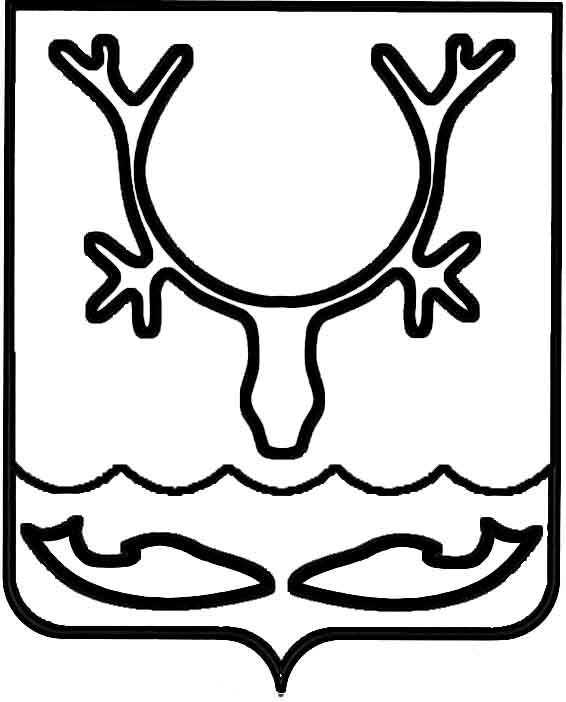 Администрация МО "Городской округ "Город Нарьян-Мар"ПОСТАНОВЛЕНИЕот “____” __________________ № ____________		г. Нарьян-МарОб условиях приватизации котельной                по ул. 60 лет Октября, д. 42, организации и проведении аукциона по продаже муниципального имуществаВ соответствии со статьями 18, 28 Федерального закона от 21.12.2001                   № 178-ФЗ "О приватизации государственного и муниципального имущества", положением "О порядке управления и распоряжения имуществом, находящимся            в собственности муниципального образования "Городской округ "Город              Нарьян-Мар", утвержденным решением Совета городского округа "Город           Нарьян-Мар" от 03.05.2007 № 151-р, Прогнозным планом (программой) приватизации имущества муниципального образования "Городской округ "Город Нарьян-Мар"           на 2016 год, утвержденным решением Совета городского округа "Город Нарьян-Мар" от 23.06.2016 № 252-р, Администрация МО "Городской округ "Город Нарьян-Мар"П О С Т А Н О В Л Я Е Т:Приватизировать находящееся в собственности муниципального образования "Городской округ "Город Нарьян-Мар" имущество:котельная, назначение: котельная, площадь общая 472,3 кв.м, инвентарный номер: 11:111:001:005472330, литер: А, этажность: 1, адрес (местонахождение) объекта: Ненецкий автономный округ, г. Нарьян-Мар, ул. 60 лет Октября, д. 42, условный номер: 83-01.00-01.00-07-02.2004-170;земельный участок, категория земель: земли населенных пунктов, разрешенное использование: под здание котельной, общая площадь 2125 кв.м, адрес (местонахождение) объекта: Ненецкий автономный округ, г. Нарьян-Мар,                    ул. 60 лет Октября; ориентир: д. 42, кадастровый (или условный) номер: 83:00:050022:0114.Утвердить следующие условия приватизации муниципального имущества, указанного в пункте 1 настоящего постановления:способ приватизации – продажа на аукционе;форма подачи предложений о цене – открытая;начальная цена – 3 768 724,62 рублей (в том числе НДС:                                293 644,07 рублей);величина повышения начальной цены ("шаг аукциона") –                                  188 436,23 рублей;размер задатка – 753 744,92 рублей;порядок оплаты – не менее 50 процентов цены имущества (за вычетом задатка) уплачивается в течение 15 календарных дней со дня заключения договора купли-продажи, остаток суммы уплачивается в течение 45 календарных дней со дня заключения договора купли-продажи.Утвердить состав комиссии по проведению аукциона по продаже муниципального имущества, указанного в пункте 1 настоящего постановления (Приложение 1).Назначить аукционистом Стулия И.Е., начальника отдела управления муниципальным имуществом и регистрации прав собственности управления муниципального имущества и земельных отношений Администрации МО "Городской округ "Город Нарьян-Мар".Утвердить информационное сообщение о продаже имущества МО "Городской округ "Город Нарьян-Мар" (Приложение 2).Настоящее постановление вступает в силу со дня его подписания и подлежит опубликованию в официальном бюллетене городского округа "Город Нарьян-Мар" "Наш город", размещению в сети Интернет на официальном сайте Администрации МО "Городской округ "Город Нарьян-Мар".Приложение 1УТВЕРЖДЕН постановлением Администрации МО "Городской округ "Город Нарьян-Мар"от 13.07.2016 № 802Составкомиссии по проведению аукциона по продаже муниципального имуществаПриложение 2УТВЕРЖДЕНО постановлением Администрации МО "Городской округ "Город Нарьян-Мар"от 13.07.2016 № 802Информационное сообщениео продаже имущества МО "Городской округ "Город Нарьян-Мар"Раздел 1. Общие положения1.1.	Настоящее информационное сообщение о продаже имущества МО "Городской округ "Город Нарьян-Мар" разработано в соответствии с Гражданским кодексом Российской Федерации, Федеральным законом от 21.12.2001 № 178-ФЗ "О приватизации государственного и муниципального имущества", положением    "О порядке управления и распоряжения имуществом, находящимся                             в собственности муниципального образования "Городской округ "Город           Нарьян-Мар", утвержденным решением Совета городского округа "Город          Нарьян-Мар" от 03.05.2007 № 151-р.1.2.	Продаже подлежит муниципальное имущество:котельная, назначение: котельная, площадь общая 472,3 кв.м, инвентарный номер: 11:111:001:005472330, литер: А, этажность: 1, адрес (местонахождение) объекта: Ненецкий автономный округ, г. Нарьян-Мар, ул. 60 лет Октября, д. 42, условный номер: 83-01.00-01.00-07-02.2004-170;земельный участок, категория земель: земли населенных пунктов, разрешенное использование: под здание котельной, общая площадь 2125 кв.м, адрес (местонахождение) объекта: Ненецкий автономный округ, г. Нарьян-Мар,     ул. 60 лет Октября; ориентир: д. 42, кадастровый (или условный) номер: 83:00:050022:0114.(далее – Муниципальное имущество).Ограничения (обременения) права: отсутствуют.1.3.	В Информационной карте аукциона (Приложение № 1                                к информационному сообщению) указана следующая информация:	-	наименование, место нахождения, почтовый адрес, адрес электронной почты и номер контактного телефона организатора аукциона (далее – Продавец);	-	наименование государственного органа, принявшего решение об условиях приватизации Муниципального имущества;	-	способ приватизации Муниципального имущества;	-	начальная цена продажи Муниципального имущества;	-	шаг аукциона;	-	форма подачи предложений о цене Муниципального имущества;	-	условия и сроки платежа, необходимые реквизиты счетов;	-	размер задатка, срок и порядок его внесения, необходимые реквизиты счетов;	-	порядок, место, даты начала и окончания подачи заявок, предложений;	-	место, дата и время проведения аукциона;	-	электронные адреса сайтов в сети "Интернет", на которых размещена документация об аукционе;	-	срок заключения договора купли-продажи Муниципального имущества;	-	порядок ознакомления покупателей с информацией о Муниципальном имуществе, торгах по продаже Муниципального имущества, образцами типовых документов, представляемых покупателями государственного имущества, правилами проведения торгов;	-	срок, в течение которого Продавец вправе отказаться от проведения аукциона;	-	информация об осмотре предмета аукциона;	-	информация обо всех предыдущих торгах по продаже Муниципального имущества, которые не состоялись, были отменены, признаны недействительными, с указанием соответствующей причины.1.4.	Все вопросы, касающиеся проведения аукциона, не нашедшие отражения в настоящем информационном сообщении, регулируются законодательством Российской Федерации.Раздел 2. Условия участия в аукционе2.1.	Внесение задатка является обязательным условием для участия                       в аукционе.Документом, подтверждающим поступление задатка на лицевой счет Продавца, является выписка из лицевого счета Продавца.2.2.	Претендент не допускается к участию в аукционе по следующим основаниям:	-	представленные документы не подтверждают право Претендента быть покупателем в соответствии с законодательством Российской Федерации;	-	представлены не все документы в соответствии с перечнем, указанным          в информационном сообщении, или оформление указанных документов                   не соответствует законодательству Российской Федерации;	-	заявка подана лицом, не уполномоченным Претендентом на осуществление таких действий;	-	не подтверждено поступление в установленный срок задатка на счета, указанные в информационном сообщении.2.3.	Участниками аукциона могут быть любые физические и юридические лица, за исключением государственных и муниципальных унитарных предприятий, государственных и муниципальных учреждений, а также юридических лиц,                в уставном капитале которых доля Российской Федерации, субъектов Российской Федерации и муниципальных образований превышает 25 процентов.2.4.	Для участия в аукционе Претендент представляет организатору торгов (далее – Продавец) лично или через своего полномочного представителя в срок       до 26 августа 2016 года следующие документы:1)	заявка и опись представленных документов по установленным формам согласно Приложениям №№ 2, 3 к информационному сообщению, которые являются неотъемлемой частью информационного сообщения. Заявка и опись представленных документов составляются в 2 экземплярах, один из которых остается у Продавца, другой – у заявителя;2)	для юридических лиц:	-	заверенные копии учредительных документов;	-	документ, содержащий сведения о доле Российской Федерации, субъекта Российской Федерации или муниципального образования в уставном капитале юридического лица (реестр владельцев акций либо выписка из него или заверенное печатью юридического лица (при наличии печати) и подписанное его руководителем письмо);	-	документ, который подтверждает полномочия руководителя юридического лица на осуществление действий от имени юридического лица (копия решения         о назначении этого лица или о его избрании) и в соответствии с которым руководитель юридического лица обладает правом действовать от имени юридического лица без доверенности;3)	для физических лиц:	-	документ, удостоверяющий личность, или копии всех его листов;4)	В случае, если от имени Претендента действует его представитель            по доверенности, к заявке должна быть приложена доверенность на осуществление действий от имени Претендента, оформленная в установленном порядке, или нотариально заверенная копия такой доверенности. В случае, если доверенность    на осуществление действий от имени Претендента подписана лицом, уполномоченным руководителем юридического лица, заявка должна содержать также документ, подтверждающий полномочия этого лица.2.5.	Все листы документов, представляемых одновременно с заявкой, либо отдельные тома данных документов должны быть прошиты, пронумерованы, скреплены печатью Претендента (при наличии печати) (для юридического лица) и подписаны Претендентом или его представителем.2.6.	Одно лицо имеет право подать только одну заявку.2.7.	Заявка с прилагаемыми к ней документами регистрируется Продавцом      в журнале приема заявок с присвоением каждой заявке номера и указанием даты и времени подачи документов. На каждом экземпляре заявки Продавцом делается отметка о принятии заявки с указанием ее номера, даты и времени принятия Продавцом.Заявки, поступившие по истечении срока их приема, указанного                       в информационном сообщении о проведении аукциона, вместе с описью,                  на которой делается отметка об отказе в принятии документов, возвращаются Претендентам или их уполномоченным представителям под расписку.2.8.	До признания Претендента участником аукциона он имеет право посредством уведомления в письменной форме отозвать зарегистрированную заявку. В случае отзыва Претендентом в установленном порядке заявки до даты окончания приема заявок поступивший от Претендента задаток подлежит возврату в срок не позднее чем пять дней со дня поступления уведомления об отзыве заявки. В случае отзыва Претендентом заявки позднее даты окончания приема заявок задаток возвращается в порядке, установленном для участников аукциона.Раздел 3. Регламент проведения аукциона3.1. Общие положения3.1.1.	Настоящее извещение является публичной офертой для заключения договора о задатке в соответствии со статьей 437 Гражданского кодекса Российской Федерации, а подача Претендентом заявки и перечисление задатка являются акцептом такой оферты, после чего договор о задатке считается заключенным.3.1.2.	В день определения участников аукциона Продавец рассматривает заявки и документы Претендентов, устанавливает факт поступления                           от Претендентов задатков на основании выписки (выписок) с соответствующего счета. По результатам рассмотрения документов Продавец принимает решение          о признании Претендентов участниками аукциона или об отказе в допуске Претендентов к участию в аукционе.3.1.3.	Претенденты, признанные участниками аукциона, и Претенденты,            не допущенные к участию в аукционе, уведомляются о принятом решении               не позднее следующего рабочего дня с даты оформления данного решения протоколом путем вручения им под расписку соответствующего уведомления либо направления такого уведомления по почте заказным письмом.3.1.4.	Претендент приобретает статус участника аукциона с момента оформления Продавцом протокола о признании Претендентов участниками аукциона.3.2. Порядок проведения аукциона и оформление его итогов3.2.1.	Аукцион ведет аукционист в присутствии уполномоченного представителя Продавца, который обеспечивает порядок при проведении торгов.Участникам аукциона выдаются пронумерованные карточки участника аукциона (далее именуются – карточки).Аукцион начинается с объявления уполномоченным представителем Продавца об открытии аукциона.После открытия аукциона аукционистом оглашаются наименование Муниципального имущества, основные его характеристики, начальная цена продажи и "шаг аукциона".После оглашения аукционистом начальной цены продажи участникам аукциона предлагается заявить эту цену путем поднятия карточек.После заявления участниками аукциона начальной цены аукционист предлагает участникам аукциона заявлять свои предложения по цене продажи, превышающей начальную цену. Каждая последующая цена, превышающая предыдущую цену на "шаг аукциона", заявляется участниками аукциона путем поднятия карточек. В случае заявления цены, кратной "шагу аукциона", эта цена заявляется участниками аукциона путем поднятия карточек и ее оглашения.Аукционист называет номер карточки участника аукциона, который первым заявил начальную или последующую цену, указывает на этого участника и объявляет заявленную цену как цену продажи. При отсутствии предложений           со стороны иных участников аукциона аукционист повторяет эту цену 3 раза.        Если до третьего повторения заявленной цены ни один из участников аукциона        не поднял карточку и не заявил последующую цену, аукцион завершается.По завершении аукциона аукционист объявляет о продаже Муниципального имущества, называет его продажную цену и номер карточки победителя аукциона. Победителем аукциона признается участник, номер карточки которого и заявленная им цена были названы аукционистом последними.Цена Муниципального имущества, предложенная победителем аукциона, заносится в протокол об итогах аукциона, составляемый в 2 экземплярах.Подписанный протокол об итогах аукциона аукционистом и уполномоченным представителем Продавца является документом, удостоверяющим право победителя на заключение договора купли-продажи Муниципального имущества.Если после троекратного объявления начальной цены продажи ни один         из участников аукциона не поднял карточку, аукцион признается несостоявшимся.Аукцион, в котором принял участие только один участник, признается несостоявшимся.3.2.2.	Претендент приобретает статус участника аукциона с момента оформления Продавцом протокола о признании Претендентов участниками аукциона.Внесенный победителем продажи задаток засчитывается в счет оплаты приобретаемого Муниципального имущества.3.2.3.	Уведомление о признании участника аукциона победителем выдается победителю или его полномочному представителю под расписку или высылается ему по почте заказным письмом в течение пяти дней с даты подведения итогов аукциона.3.2.4.	Лицам, перечислившим задаток для участия в аукционе, денежные средства возвращаются в следующем порядке:а)	участникам аукциона, за исключением его победителя – в течение              5 календарных дней со дня подведения итогов аукциона;б)	Претендентам, не допущенным к участию в аукционе – в течение                 5 календарных дней со дня подписания протокола о признании Претендентов участниками аукциона.3.2.5.	По результатам аукциона Продавец и победитель аукциона (Покупатель) не ранее 10 рабочих дней и не позднее 15 рабочих дней со дня подведения итогов аукциона заключают в соответствии с законодательством Российской Федерации договор купли-продажи Муниципального имущества согласно Приложению № 5 к информационному сообщению, которое является неотъемлемой частью информационного сообщения.3.2.6.	При уклонении или отказе победителя аукциона от заключения                  в установленный срок договора купли-продажи Муниципального имущества он утрачивает право на заключение указанного договора, и задаток ему                            не возвращается. Результаты аукциона аннулируются Продавцом.3.2.7.	Передача Муниципального имущества и оформление права собственности на него осуществляются в соответствии с законодательством Российской Федерации и договором купли-продажи не позднее чем через тридцать дней после дня полной оплаты Муниципального имущества.Право собственности на Муниципальное имущество переходит                         к Покупателю со дня государственной регистрации перехода права собственности. Расходы по государственной регистрации перехода права собственности                  на Муниципальное имущество в полном объеме возлагаются на Покупателя.Приложение № 1к информационному сообщениюИНФОРМАЦИОННАЯ КАРТА АУКЦИОНАПриложение № 2к информационному сообщению                                                               Продавцу                                             ______________________________(полное наименование Продавца)                                             ______________________________ЗАЯВКАНА УЧАСТИЕ В АУКЦИОНЕ(заполняется в двух экземплярах)"__" __________ 2016 г.    _______________________________________________________________________(полное наименование юридического лица или фамилия, имя, отчествофизического лица, подающего заявку)Для физических лиц:Документ, удостоверяющий личность:    _______________ серия _____ № __________, выдан "__" __________ ____ г._______________________________________________________________________(кем выдан)Даю согласие на использование Продавцом персональных данных согласно Федеральному закону от 27.07.2006 № 152-ФЗ "О персональных данных" в целях, определенных пунктом 11 статьи 15 Федерального закона от 21.12.2001 № 178-ФЗ  "О приватизации государственного и муниципального имущества", в случае признания участником аукциона.Для юридических лиц:Документ о государственной регистрации в качестве юридического лица:_________________________ серия __________ № _________________________,дата регистрации "__" __________ ____ г.,орган, осуществивший регистрацию, ____________________________________,место выдачи _________________________________________________________,ИНН ________________________________________________________________,место жительства/место нахождения ___________________________________________________________________________________________________________,телефон _______________, факс _______________, индекс ________________,далее именуемый Претендент, в лице _____________________________________,                                                                          (фамилия, имя, отчество, должность)действующего на основании _____________________________________________________________________________________________________________________,(наименование, дата и номер уполномочивающего документа)принимая решение об участии в аукционе по продаже муниципального имущества:котельная, назначение: котельная, площадь общая 472,3 кв.м, инвентарный номер: 11:111:001:005472330, литер: А, этажность: 1, адрес (местонахождение) объекта: Ненецкий автономный округ, г. Нарьян-Мар, ул. 60 лет Октября, д. 42, условный номер: 83-01.00-01.00-07-02.2004-170;земельный участок, категория земель: земли населенных пунктов, разрешенное использование: под здание котельной, общая площадь 2125 кв.м, адрес (местонахождение) объекта: Ненецкий автономный округ, г. Нарьян-Мар,   ул. 60 лет Октября; ориентир: д. 42, кадастровый (или условный) номер: 83:00:050022:0114, обязуюсь:1) соблюдать условия аукциона, содержащиеся в информационном сообщении          о проведении аукциона по продаже муниципального имущества, опубликованного в официальном бюллетене городского округа "Город Нарьян-Мар" "Наш город", размещенного в сети Интернет на официальном сайте Администрации МО "Городской округ "Город Нарьян-Мар", а также порядок проведения аукциона, установленный Положением об организации продажи государственного и муниципального имущества на аукционе, утвержденным Постановлением Правительства Российской Федерации от 12.08.2002 № 585;2) в случае признания победителем аукциона заключить с Продавцом договор купли-продажи не ранее 10 рабочих дней и не позднее 15 рабочих дней со дня подведения итогов аукциона и произвести оплату стоимости имущества, установленной по результатам аукциона, в сроки и на счет, определяемые договором купли-продажи.Адрес и банковские реквизиты Претендента (в том числе почтовый адрес                для высылки уведомлений о результатах рассмотрения предоставленных Продавцу заявки и документов __________________________________________________________________________________________________________________________________________________________________________________________________________________________________________________________________________________Приложения: документы согласно описи на ___ (_______________) листах.Подпись Претендента (его полномочного представителя)___________________ (_________________________)                                               (расшифровка подписи)М.П. "__" __________ 2016 г.Заявка принята Продавцом:___ час. ___ мин. "__" __________ 2016 г. за № __________Представитель Продавца___________________ (_________________________)                                                                (расшифровка подписи)Приложение № 3к информационному сообщениюОПИСЬдокументов, представляемых для участия в аукционе(заполняется в двух экземплярах)_______________________________________________________________________________________________________________________________________________________________________________________________________________________________________________(предмет аукциона)К заявке на участие в аукционе представляются следующие документы:Претендент (его полномочный представитель):___________________ ____________________________                     (подпись)                                        (Ф.И.О.)М.П.Приложение № 4к информационному сообщениюДОГОВОР О ЗАДАТКЕ № _______г. Нарьян-Мар                                                                  "__" __________ 2016 г.Администрация МО "Городской округ "Город Нарьян-Мар", именуемая               в дальнейшем Продавец, в лице _________________________________, действующего на основании ______________________________, с одной стороны, и ______________________________, именуемое в дальнейшем Претендент, в лице ______________________________, действующего на основании ______________________________, с другой стороны, далее совместно именуемые "Стороны", в соответствии со статьями 380, 381 и 428 Гражданского кодекса Российской Федерации, постановлением Администрации МО "Городской округ "Город Нарьян-Мар" от _________ 2016 № ______ "Об условиях приватизации котельной по ул. 60 лет Октября, д. 42, организации и проведении аукциона            по продаже муниципального имущества", положениями информационного сообщения о проведении аукциона по продаже муниципального имущества, опубликованного в официальном бюллетене городского округа "Город              Нарьян-Мар" "Наш город", размещенного в сети Интернет на официальном сайте Администрации МО "Городской округ "Город Нарьян-Мар", заключили настоящий Договор (далее - Договор) о нижеследующем:1. ПРЕДМЕТ ДОГОВОРАДля участия в аукционе по продаже муниципального имущества:котельная, назначение: котельная, площадь общая 472,3 кв.м, инвентарный номер: 11:111:001:005472330, литер: А, этажность: 1, адрес (местонахождение) объекта: Ненецкий автономный округ, г. Нарьян-Мар, ул. 60 лет Октября, д. 42, условный номер: 83-01.00-01.00-07-02.2004-170;земельный участок, категория земель: земли населенных пунктов, разрешенное использование: под здание котельной, общая площадь 2125 кв.м, адрес (местонахождение) объекта: Ненецкий автономный округ, г. Нарьян-Мар,     ул. 60 лет Октября; ориентир: д. 42, кадастровый (или условный) номер: 83:00:050022:0114.(далее – Муниципальное имущество), проводимом на условиях, предусмотренных информационным сообщением о проведении аукциона                по продаже муниципального имущества (далее – Аукцион), Претендент перечисляет в качестве задатка денежные средства в размере 753744                 (Семьсот пятьдесят три тысячи семьсот сорок четыре) рубля 92 копейки             (далее – задаток), а Продавец принимает задаток на счет по следующим реквизитам:Получатель на счет Управления Федерального казначейства                            по Архангельской области и Ненецкому автономному округу (Администрация муниципального образования "Городской округ "Город Нарьян-Мар"                   л/счет 05843000380), ИНН 8301020090, КПП 298301001, расчетный счет 40302810840303002510 в Отделение Архангельск г. Архангельск, БИК 041117001. При перечислении суммы задатка Претендентом в платежном поручении         (в графе "назначение платежа" платежного поручения) обязательно указываются: "л/счет 05843000380, задаток для участия в аукционе по продаже котельной, земельного участка по ул. 60 лет Октября, д. 42", номер и дата Договора о задатке.Задаток вносится Претендентом в качестве обеспечения исполнения обязательств по оплате приобретаемого Муниципального имущества в случае признания Претендента победителем Аукциона и засчитывается в счет платежа, причитающегося с Претендента в счет оплаты Муниципального имущества в этом же случае.2. ПЕРЕДАЧА ДЕНЕЖНЫХ СРЕДСТВ2.1.	Денежные средства, указанные в пункте 1.1 раздела 1 Договора, должны быть перечислены Претендентом на счет Продавца не позднее даты окончания приема заявок на участие в Аукционе, а именно не позднее                      26 августа 2016 г. и считаются внесенными с момента их зачисления на Счет Продавца.Документом, подтверждающим поступление задатка на Счет Продавца, является выписка с его Счета, которую Продавец представляет в Комиссию            по проведению Аукциона.В случае непоступления в установленный информационным сообщением срок суммы задатка на Счет Продавца, что подтверждается соответствующей выпиской, обязательства Претендента по внесению задатка считаются неисполненными, Претендент к участию в Аукционе не допускается.2.2.	Претендент не вправе распоряжаться денежными средствами, поступившими на Счет Продавца в качестве задатка.2.3.	На денежные средства, перечисленные Претендентом в соответствии         с Договором, проценты не начисляются.2.4.	Продавец обязуется возвратить сумму задатка Претенденту                       в установленных Договором случаях в соответствии с положениями раздела               3 Договора.2.5.	Возврат денежных средств в соответствии с положениями раздела            3 Договора осуществляется на счет Претендента № ____________________                в ______________________________, ИНН ____________________,                      КПП _______________, БИК _______________, к/с № ____________________, ОКАТО _______________.3. ВОЗВРАТ ДЕНЕЖНЫХ СРЕДСТВ3.1.	В случае если Претенденту было отказано в приеме заявки на участие       в аукционе, Продавец обязуется возвратить задаток на счет Претендента, указанный в пункте 2.5. раздела 2 Договора, в течение 5 дней с даты отказа                 в принятии заявки, проставленной Продавцом на описи представленных Претендентом документов.3.2.	В случае если Претендент не допущен к участию в Аукционе Продавец обязуется возвратить задаток Претенденту на счет Претендента, указанный Претендентом в пункте 2.5. раздела 2 Договора, в течение 5 дней с даты подведения Продавцом итогов Аукциона.3.3.	В случае если Претендент не признан Победителем Аукциона, Продавец обязуется перечислить сумму задатка на счет, указанный в пункте 2.5. раздела 2 Договора, в течение 5 дней с даты подведения Продавцом итогов Аукциона.3.4.	В случае отзыва Претендентом в установленном порядке заявки              на участие в Аукционе до даты окончания приема заявок Продавец обязуется возвратить задаток Претенденту путем перечисления суммы задатка на счет, указанный в пункте 2.5. раздела 2 Договора. Если Претендент отозвал заявку                  до даты окончания приема заявок, задаток возвращается в течение 5 дней с даты получения Продавцом письменного уведомления Претендента об отзыве заявки. Если заявка отозвана Претендентом позднее даты окончания приема заявок, задаток возвращается в порядке, установленном для участников Аукциона.3.5.	В случае если Претендент, признанный Победителем Аукциона,                  в течение 15 рабочих дней с даты утверждения Протокола об итогах аукциона              не заключил Договор купли-продажи Муниципального имущества, задаток ему        не возвращается.3.6.	Задаток, внесенный Претендентом, признанным Победителем Аукциона и заключившим с Продавцом Договор купли-продажи Муниципального имущества, засчитывается Продавцом в счет оплаты приобретаемого на Аукционе Муниципального имущества.3.7.	В случае признания Аукциона несостоявшимся Продавец обязуется возвратить задаток Претенденту путем перечисления суммы задатка на указанный в пункте 2.5. раздела 2 Договора счет в течение 5 дней с даты подведения итогов Аукциона.3.8.	В случае продления Продавцом срока приема заявок, переноса срока определения участников и подведения итогов Аукциона Претендент вправе потребовать возврата задатка. Продавец обязуется перечислить сумму задатка         на счет, указанный в пункте 2.5. раздела 2 Договора, в течение 5 дней с даты поступления в адрес Продавца письменного требования Претендента о возврате суммы задатка в связи с продлением срока приема заявок, переноса срока определения участников и подведения итогов Аукциона.В случае отмены проведения аукциона Продавец в течение 5 дней с даты опубликования об этом информационного сообщения возвращает задаток Претенденту путем перечисления суммы задатка на счет, указанный им в пункте 2.5. раздела 2 Договора.3.9.	В случае неисполнения Претендентом, признанным Победителем Аукциона и заключившим с Продавцом Договор купли-продажи Муниципального имущества, обязанности оплатить или принять указанное Муниципальное имущество в соответствии с указанным Договором задаток ему не возвращается.4. ЗАКЛЮЧИТЕЛЬНЫЕ ПОЛОЖЕНИЯ4.1.	Сроки, указанные в Договоре, определяются периодом времени, исчисляемым в днях. Течение срока начинается на следующий день после наступления события, которым определено его начало. Если последний день срока приходится на нерабочий день, днем окончания срока считается ближайший следующий за ним рабочий день.4.2.	Договор вступает в силу с момента его подписания Сторонами и прекращает свое действие исполнением Сторонами обязательств, предусмотренных Договором, или по иным основаниям, предусмотренным законодательством Российской Федерации.4.3.	Все возможные споры и разногласия будут разрешаться Сторонами путем переговоров. В случае невозможности разрешения споров и разногласий путем переговоров они будут переданы на разрешение Арбитражного суда Архангельской области или судов общей юрисдикции в соответствии                           с действующим законодательством Российской Федерации.4.4.	Договор составлен в трех подлинных экземплярах, два из которых остаются у Продавца, один – у Претендента.5. АДРЕСА И БАНКОВСКИЕ РЕКВИЗИТЫ СТОРОНПодписи Сторонот Продавца                                                     от Претендента__________ (_____________________)   __________ (_____________________)                         (расшифровка подписи)                                                  (расшифровка подписи)М.П.                                                                   М.П.Приложение № 5к информационному сообщениюДОГОВОР КУПЛИ-ПРОДАЖИг. Нарьян-Мар                                                                 "__" __________ 2016 г.Администрация МО "Городской округ "Город Нарьян-Мар", именуемая              в дальнейшем Продавец, в лице ______________________________, действующего на основании ______________________________, с одной стороны,                             и ______________________________, именуемое в дальнейшем Покупатель, в лице ______________________________, действующего на основании ______________________________, с другой стороны (именуемые также "Стороны"), на основании протокола об итогах аукциона по продаже муниципального имущества от "__" __________ 2016 г. № _____ и в соответствии     с условиями информационного сообщения о проведении аукциона по продаже муниципального имущества, заключили настоящий Договор (далее по тексту – Договор) о нижеследующем:1. ПРЕДМЕТ ДОГОВОРАВ соответствии с условиями Договора Продавец продает, а Покупатель покупает муниципальное имущество:котельная, назначение: котельная, площадь общая 472,3 кв.м, инвентарный номер: 11:111:001:005472330, литер: А, этажность: 1, адрес (местонахождение) объекта: Ненецкий автономный округ, г. Нарьян-Мар, ул. 60 лет Октября, д. 42, условный номер: 83-01.00-01.00-07-02.2004-170;земельный участок, категория земель: земли населенных пунктов, разрешенное использование: под здание котельной, общая площадь 2125 кв.м, адрес (местонахождение) объекта: Ненецкий автономный округ, г. Нарьян-Мар,        ул. 60 лет Октября; ориентир: д. 42, кадастровый (или условный) номер: 83:00:050022:0114.(далее – Муниципальное имущество).Право собственности Продавца на Муниципальное имущество подтверждается: свидетельством о государственной регистрации права Серия 29 АЕ                 № 005816, выданным 18.01.2006 Главным управлением Федеральной регистрационной службы по Архангельской области и Ненецкому автономному округу;свидетельством о государственной регистрации права Серия 29 АК                № 188133, выданным 18.12.2007 Управлением Федеральной регистрационной службы по Архангельской области и Ненецкому автономному округу.Продавец гарантирует, что Муниципальное имущество, указанное                в пункте 1.1. Договора, до момента продажи не отчуждено иным лицам,                            не находится под арестом, в залоге и не обременено иным образом, его право собственности не оспаривается в судебном порядке.2. ЦЕНА ДОГОВОРА2.1.	Цена продажи Муниципального имущества установлена в соответствии с протоколом об итогах аукциона по продаже муниципального имущества от "__" __________ 2016 г. № _____ и составляет __________ (____________________) рублей.Указанная цена, установленная соглашением Сторон по Договору, является окончательной и изменению не подлежит.2.2.	Задаток в сумме __________ (____________________) рублей, внесенный Покупателем на расчетный счет, указанный в информационном сообщении о проведении аукциона по продаже Муниципального имущества, засчитывается в счет оплаты Муниципального имущества.2.3.	Покупатель обязан уплатить не менее 50 процентов от суммы, указанной в пункте 2.1. Договора за вычетом суммы задатка, указанной в пункте 2.2. Договора, в течение 15 календарных дней со дня заключения Договора, остаток суммы уплачивается в течение 45 календарных дней со дня заключения Договора,  в безналичном порядке путем перечисления на специальный счет Продавца:Управление Федерального казначейства по Архангельской области и Ненецкому автономному округу (Администрация МО "Городской округ "Город Нарьян-Мар"), ИНН 8301020090, КПП 298301001, ОКТМО 11851000, расчетный счет 40101810040300002501 в Отделение Архангельск г. Архангельск,                   БИК 041117001, код дохода 032 1 14 02040 04 0000 410.2.4.	Моментом полной оплаты Муниципального имущества считается день зачисления на счет Продавца денежных средств, указанных в 2.1. Договора.2.5.	Покупатель несет все расходы, связанные с государственной регистрацией перехода к нему права собственности на Муниципальное имущество, в соответствии с законодательством Российской Федерации.3. ПРАВА И ОБЯЗАННОСТИ СТОРОН3.1.	Продавец обязан:	-	передать Покупателю в его собственность Муниципальное имущество.3.2.	Покупатель обязан:	-	оплатить Муниципальное имущество в полном объеме (пункт                      2.1. Договора) путем безналичного перечисления денежных средств в порядке и          в сроки, установленные в пункте 2.3. Договора;	-	принять Муниципальное имущество на условиях, предусмотренных Договором.4. ВОЗНИКНОВЕНИЕ ПРАВА СОБСТВЕННОСТИ4.1.	Право собственности на Муниципальное имущество возникает                  у Покупателя с момента государственной регистрации перехода права собственности в Управлении Федеральной службы государственной регистрации, кадастра и картографии по Архангельской области и Ненецкому автономному округу.4.2.	Продавец не позднее 30 календарных дней с момента документального подтверждения поступления на счет Продавца денежных средств в оплату Муниципального имущества надлежащим образом оформляет акт                     приема-передачи, заверенный печатью, подписанный уполномоченными представителями Продавца и Покупателя.4.3.	Продавец считается выполнившим свои обязательства по Договору           с момента фактической передачи Муниципального имущества Покупателю.4.4.	Покупатель считается выполнившим свои обязательства по Договору             с момента зачисления на банковский счет Продавца суммы, указанной в разделе        2 Договора, и принятия Муниципального имущества от Продавца по акту         приема-передачи.5. ОТВЕТСТВЕННОСТЬ СТОРОН5.1.	За неисполнение или ненадлежащее исполнение своих обязательств      по настоящему Договору Стороны несут имущественную ответственность                 в соответствии с законодательством Российской Федерации и Договором.5.2.	За нарушение сроков перечисления денежных средств в счет оплаты Муниципального имущества в порядке, предусмотренном разделом 2 Договора, Покупатель уплачивает Продавцу пеню в размере одной трехсотой действующей на день уплаты неустойки (штрафа, пеней) ставки рефинансирования Центрального банка Российской Федерации.Допустимая просрочка оплаты Муниципального имущества в сумме и сроки, указанные в разделе 2 Договора, не может составлять более 5 рабочих дней.Просрочка свыше 5 рабочих дней считается отказом Покупателя                     от исполнения обязательств по оплате Муниципального имущества, установленных разделом 2 Договора.Продавец в течение 3 рабочих дней с момента истечения допустимой просрочки направляет Покупателю письменное уведомление, с даты отправления которого Договор считается расторгнутым, все обязательства Сторон по Договору прекращаются. Оформление Сторонами дополнительного соглашения                          о расторжении Договора не требуется.Расторжение Договора не освобождает Покупателя от уплаты пени.6. РАССМОТРЕНИЕ СПОРОВ6.1.	Договор может быть расторгнут по основаниям, установленным действующим законодательством, в том числе в связи с неоплатой или неполной оплатой Покупателем стоимости Муниципального имущества.6.2.	Все споры, возникшие вследствие невыполнения Договора, разрешаются путем переговоров.6.3.	При невозможности достижения согласия в процессе переговоров сторон споры подлежат рассмотрению в Арбитражном суде Архангельской области.7. ЗАКЛЮЧИТЕЛЬНЫЕ ПОЛОЖЕНИЯ7.1.	Договор вступает в силу с момента его подписания и прекращает свое действие:	-	исполнением Сторонами своих обязательств по Договору;	-	в предусмотренных Договором случаях;	-	по иным основаниям, предусмотренным действующим законодательством Российской Федерации.7.2.	Все изменения и дополнения к Договору действительны, если они совершены в письменной форме и подписаны уполномоченными сторонами.7.3.	Договор составлен в трех экземплярах, имеющих одинаковую силу: один экземпляр находится у Продавца, второй – у Покупателя, третий передается      в Управление Федеральной службы государственной регистрации, кадастра и картографии по Архангельской области и Ненецкому автономному округу.8. АДРЕСА И БАНКОВСКИЕ РЕКВИЗИТЫ СТОРОНПодписи Сторонот Продавца                                                     от Покупателя__________ (_____________________)   __________ (_____________________)                                    (расшифровка подписи)                                                (расшифровка подписи)М.П.                                                                  М.П.1307.2016802Глава МО "Городской округ "Город Нарьян-Мар" Т.В.ФедороваБебенин А.Б.- первый заместитель главы Администрации МО "Городской округ "Город Нарьян-Мар" (председатель комиссии);Динискина Е.А.- начальник управления муниципального имущества и земельных отношений Администрации МО "Городской округ "Город Нарьян-Мар" (заместитель председателя комиссии);Азамов А.С.- начальник экспертного отдела правового управления Администрации МО "Городской округ "Город Нарьян-Мар" (член комиссии);Кислякова Е.С.- заместитель главы Администрации МО "Городской округ "Город Нарьян-Мар" по экономике и финансам (член комиссии);Кислякова Н.Л.- начальник отдела бухгалтерского учета и отчетности Администрации МО "Городской округ "Город Нарьян-Мар" (член комиссии);Конухин Е.Н.- главный специалист отдела по земельным вопросам управления муниципального имущества и земельных отношений Администрации МО "Городской округ "Город Нарьян-Мар" (член комиссии);Лиханина И.М.- главный специалист отдела управления муниципальным имуществом и регистрации прав собственности управления муниципального имущества и земельных отношений Администрации МО "Городской округ "Город Нарьян-Мар" (секретарь комиссии);Стулий И.Е.- начальник отдела управления муниципальным имуществом и регистрации прав собственности управления муниципального имущества и земельных отношений Администрации МО "Городской округ "Город Нарьян-Мар" (член комиссии).№Наименование сведенийСодержание1.Организатор аукционаАдминистрация МО "Городской округ "Город Нарьян-Мар" (далее – Продавец). Адрес местонахождения: 166000, Ненецкий автономный округ, г. Нарьян-Мар, ул. Ленина, д. 12, тел. (81853) 4-29-77, www.adm-nmar.ru, e-mail: umi@adm-nmar.ru 2.Наименование органа местного  самоуправления, принявшего решение         об условиях приватизации муниципального имуществаАдминистрация МО "Городской округ "Город Нарьян-Мар"3.Способ приватизации муниципального имуществаПродажа на аукционе4.Начальная цена продажи муниципального имущества3768724,62 (Три миллиона семьсот шестьдесят восемь тысяч семьсот двадцать четыре) рубля     62 копейки (в том числе НДС 293644,07 рублей)5.Шаг аукциона5% от цены продажи – 188436 (Сто восемьдесят восемь тысяч четыреста тридцать шесть) рублей 23 копейки 6.Форма подачи предложений о цене муниципального имуществаОткрытая7.Условия и сроки платежа, необходимые реквизиты счетовПорядок оплаты – не менее 50 процентов цены имущества (за вычетом задатка) уплачивается       в течение 15 календарных дней со дня заключения договора купли-продажи, остаток суммы уплачивается в течение 45 календарных дней со дня заключения договора                      купли-продажи. Оплата приобретаемого на аукционе муниципального имущества производится путем перечисления денежных средств на счет Управления Федерального казначейства                   по Архангельской области и Ненецкому автономному округу (Администрация МО "Городской округ "Город Нарьян-Мар"),            ИНН 8301020090, КПП 298301001,               ОКТМО 11851000, расчетный счет 40101810040300002501 в Отделение Архангельск г. Архангельск, БИК 041117001, код дохода 032 1 14 02040 04 0000 4108.Размер задатка, срок и порядок его внесения, необходимые реквизиты счетовРазмер задатка: 20% от цены продажи –         753744 (Семьсот пятьдесят три тысячи семьсот сорок четыре) рубля 92 копейки. Задаток должен поступить на счет Продавца до 17 часов              00 минут 26 августа 2016 года. Задаток вносится на счет Управления Федерального казначейства по Архангельской области и Ненецкому автономному округу (Администрация МО "Городской округ "Город Нарьян-Мар" л/счет 05843000380),                   ИНН 8301020090, КПП 298301001, расчетный счет 40302810840303002510 в Отделение Архангельск г. Архангельск, БИК 041117001.       В назначении платежа необходимо указать: "л/счет 05843000380, задаток для участия              в аукционе по продаже котельной, земельного участка по ул. 60 лет Октября, д. 42". Внесенный победителем продажи задаток засчитывается         в счет оплаты приобретаемого имущества9.Порядок, место, даты начала и окончания подачи заявок, предложений- начало приема заявок 27 июля 2016 года                в 09 часов 00 минут по московскому времени;- окончание приема заявок 26 августа 2016 года в 17 часов 00 минут по московскому времени.Прием и регистрация заявок осуществляется        по адресу: Ненецкий автономный округ,                 г. Нарьян-Мар, ул. Ленина, дом 12, каб. 17, ежедневно с 09 часов 00 минут до 17 часов            00 минут по московскому времени в рабочие дни. Контактные лица: Динискина Елена Анатольевна, Стулий Игорь Евгеньевич  тел. (81853) 4-29-7710.Место, дата и время начала рассмотрения заявок на участие                 в аукционеНенецкий автономный округ, г. Нарьян-Мар,     ул. Ленина, дом 12, каб. 22, 01 сентября           2016 года в 14 часов 00 минут по московскому времени11.Место, дата и время проведения аукционаНенецкий автономный округ, г. Нарьян-Мар,      ул. Ленина, дом 12, каб. 22, 16 сентября           2016 года в 14 часов 00 минут по московскому времени12.Электронные адреса сайтов в сети "Интернет", на которых размещена документация                    об аукционеwww.torgi.gov.ruwww.adm-nmar.ru13.Срок заключения договора купли-продажи муниципального  имуществаДоговор купли-продажи муниципального имущества заключается Продавцом и победителем аукциона не ранее 10 рабочих дней и не позднее 15 рабочих дней со дня подведения итогов аукциона14.Порядок ознакомления покупателей                         с информацией                     о муниципальном имуществе, торгах            по продаже муниципального имущества, образцами типовых документов, представляемых покупателями муниципального имущества, правилами проведения торговС информацией о муниципальном имуществе,  торгах по продаже муниципального имущества, образцами типовых документов, представляемых покупателями муниципального имущества, правилами проведения торгов можно ознакомиться с 27 июля 2016 года            по адресу: 166000, Ненецкий автономный округ, г. Нарьян-Мар, ул. Ленина, д. 12, каб. 17,            тел. (81853) 4-29-77, ежедневно с 09 часов            00 минут до 17 часов 00 минут по московскому времени в рабочие дни15.Срок, в течение которого организатор аукциона вправе отказаться               от проведения аукционаОрганизатор аукциона вправе отказаться               от проведения аукциона в любое время, но не позднее чем за три дня до наступления даты его проведения16.Осмотр объекта аукционаОсмотр объекта аукциона проводится в рабочие дни с 09 часов 00 минут до 12 часов 30 минут и     с 13 часов 30 минут до 17 часов 00 минут             по предварительному согласованию                       с полномочными представителями Продавца17.Информация обо всех предыдущих торгах по продаже муниципального имущества, которые           не состоялись, были отменены, признаны недействительными,           с указанием соответствующей причиныОткрытый аукцион по продаже котельной, назначенный на 29.06.2010, признан несостоявшимся в связи с отсутствием заявок. Продажа посредством публичного предложения, назначенная на 30.08.2010, признана несостоявшейся в связи с отсутствием заявок. Процедура продажи без объявления цены             не завершена в связи с определением              Нарьян-Марского городского суда Ненецкого автономного округа от 21.01.2011.№ п/пНаименованиеНомер листа1234...Продавец:Претендент:Администрация МО "Городской округ "Город Нарьян-Мар"________________________________________________________________________166000, Ненецкий автономный округ,         г. Нарьян-Мар, ул. Ленина, д. 12Адрес: _________________________________________________________________ИНН 8301020090//КПП 298301001р/сч № _____________________________в ______________________________________________________________________р/с 40302810840303002510р/сч № _____________________________в ______________________________________________________________________УФК по Архангельской области и Ненецкому автономному округу (Администрация МО "Городской округ "Город Нарьян-Мар")БИК _______________________________УФК по Архангельской области и Ненецкому автономному округу (Администрация МО "Городской округ "Город Нарьян-Мар")КПП _______________________________л/с 05843000380 в Отделение Архангельск г. Архангельск к/с _________________________________БИК 041117001ИНН _______________________________тел. (881853) 4-20-69, 4-29-77ОКАТО ____________________________Продавец:Покупатель:Администрация МО "Городской округ "Город Нарьян-Мар"________________________________________________________________________166000, Ненецкий автономный округ,        г. Нарьян-Мар, ул. Ленина, д. 12Адрес: ________________________________________________________________ИНН 8301020090//КПП 298301001ОКТМО 11851000р/сч № _____________________________в ______________________________________________________________________р/с 40101810040300002501р/сч № _____________________________в ______________________________________________________________________УФК по Архангельской области и Ненецкому автономному округу (Администрация МО "Городской округ "Город Нарьян-Мар")БИК _______________________________УФК по Архангельской области и Ненецкому автономному округу (Администрация МО "Городской округ "Город Нарьян-Мар")КПП _______________________________в Отделении Архангельск г. Архангельскк/с _________________________________БИК 041117001ИНН _______________________________тел. (881853) 4-20-69; 4-29-77ОКАТО ____________________________